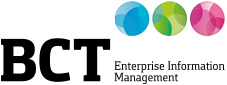 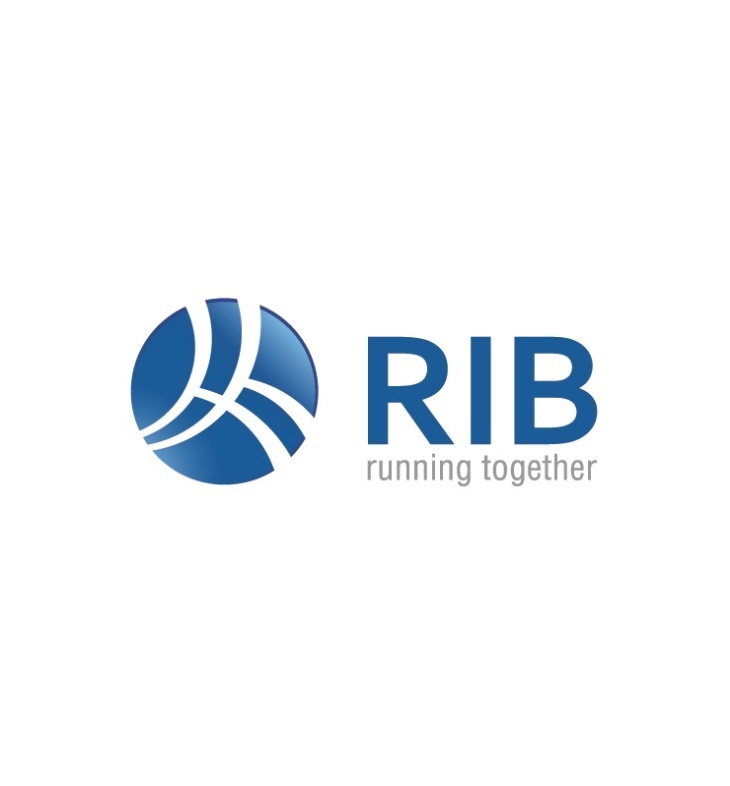 Partnerschap BCT en RIB Software brengt geautomatiseerde factuurwerking en ERP samen in de cloudSittard, 2 maart 2020 – BCT, specialist in Enterprise Information Management, heeft een samenwerkingsovereenkomst getekend met RIB Software, een van oorsprong Duitse leverancier van cloud-oplossingen voor de bouwsector. Dit houdt in dat RIB Software zijn technologieplatform uitbreidt met de cloudgebaseerde capture-oplossing van BCT voor het eenvoudig verwerken van facturen. De capture-software van BCT wordt daarmee integraal onderdeel van het RIB-platform. Eén allesomvattende oplossingDe bouwsector staat continu onder druk om efficiënter te werken en kosten van de bedrijfsvoering te reduceren. In de afgelopen jaren is er dan ook een forse digitaliserings- en automatiseringsslag gemaakt in deze sector. En hoewel het aantal digitale facturen toeneemt, blijkt de automatische verwerking voor veel bouwondernemingen een uitdaging. Dat komt mede door de grote verscheidenheid aan formaten waarin de facturen worden verstuurd. Door de samenwerking tussen BCT en RIB Software ontstaat één allesomvattende oplossing die ervoor zorgt dat alle factuurgegevens efficiënt en accuraat verwerkt worden.Handmatig werk uitbannenEindgebruikers kunnen de facturen uploaden via het web-portaal van RIB Software. De capture-software van BCT leest automatisch de gegevens tot op regelniveau uit. Hierbij wordt een zeer hoge herkenningsgraad gerealiseerd. Vervolgens worden de gegevens terug geleverd aan de ERP-component van het platform, waardoor bijvoorbeeld de factuurinformatie kan worden gematcht met inkooporders. Tevens kunnen direct goedkeuringsprocessen opgestart worden. Het resultaat is dat veel handmatige werkzaamheden worden uitgebannen en dat de kans op fouten drastisch wordt gereduceerd. Channel partners“Met zijn capture-oplossing realiseert BCT samen met channel partner RIB Software een cloud-platform waarbij je als eindklant en ontvanger van facturen geen omkijken meer hebt naar het herkennen van factuurgegevens. Door onze oplossing voor factuurherkenning met het platform van RIB Software te integreren ontstaat een integrale oplossing”, zegt Ralph Mastenbroek, Business Unit Manager bij BCT. “Op deze manier werken we reeds met vele channel partners succesvol samen in uiteenlopende sectoren. Met RIB Software voegen we een belangrijke, internationale partner toe aan ons netwerk en ik heb dan ook veel vertrouwen in onze samenwerking.”----Over BCT
BCT is ervan overtuigd dat grip op informatie bijdraagt aan een veilige, kansrijke en duurzame wereld. Met een team van ruim 140 getalenteerde medewerkers optimaliseert BCT informatiemanagement bij organisaties aan de hand van het BCT Transitiemodel. Daarmee geeft BCT organisaties in vier overzichtelijke stappen een handvat in de groei naar een kennisgedreven organisatie om zo het maximale uit informatie te halen. Met haar blik gericht op de toekomst, maar met oog voor het huidige ambitie- en volwassenheidsniveau van organisaties, ontketent BCT een evolutie of een revolutie op het gebied van waardecreatie. De specialist in informatiemanagement is een aanjager van innovatie en helpt organisaties hun bestaansrecht te borgen. Hiervoor zet BCT hoogwaardige Enterprise Information Managementtechnologie in waarmee dagelijks meer dan 150.000 eindgebruikers werken. Sinds de start ruim 30 jaar geleden, heeft BCT een klantportfolio opgebouwd van meer dan 800 organisaties in overheid, semi-overheid en het bedrijfsleven. Meer informatie is te vinden op https://www.bctsoftware.com/nl. Over de RIB-groepMet meer dan 100.000 klanten is de RIB Software SE, gevestigd in Stuttgart, een van de grootste softwareleveranciers op het gebied van technische ERP-oplossingen voor de bouwsector. RIB, opgericht in 1961, heeft een leidende marktpositie in Duitsland verworven. 's Werelds grootste bouwbedrijven, overheidsdiensten, architectuur- en engineeringbedrijven, evenals grote bedrijven op het gebied van industriële en fabriekstechniek over de hele wereld optimaliseren hun planning- en bouwprocessen met behulp van RIB-softwaresystemen. RIB heeft vestigingen in de EMEA-, Noord-Amerika- en APAC-regio's. Meer informatie op: www.rib-software.com. -----Meer informatieMarcommit Arlieke Tammer 0355822730 bct@marcommit.nl